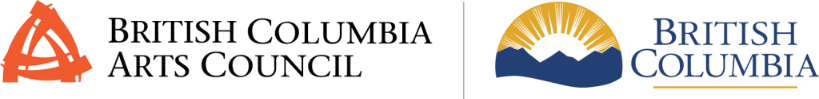 BC Arts Council Individual Arts Grants: Media Artists 
Application PreviewUpdated: June 6, 2024OverviewThis is a sample of the BC Arts Council Individual Arts Grants: Media Artists Application. This sample will be updated if the application is updated or changed in any way after launch, with changes highlighted in yellow and marked as "Updated:". Check back to make sure you have the most current version. Please select “Web Layout” from the “View” menu in MS Word to correctly view this document. “Navigation Pane” may also be selected in the “View” menu to display sections and subsections.  Applications must be completed on the online system, which requires you to set up a profile in advance. As a sample of the application, this does not contain all application content scenarios. Applications submitted in a Word document via email will not be accepted. If you are D/deaf or have a disability and require support to access the online system or make your application – contact an Accessibility Coordinator to discuss: Nicola Dunne, Accessibility Coordinator (Individuals) – 778-405-4007 – Nicola.Dunne@gov.bc.ca If you have questions about the program or application, contact the Program Advisors to discuss: Paneet Singh, Program Advisor – 778-572-6567 – Paneet.Singh@gov.bc.ca The most recent program guidelines are posted on the relevant program page on the BC Arts Council website.Please ensure that you meet all of the eligibility criteria for this program and confirm that your Profile – including your mailing address and other contact information - is up to date before submitting this application.Your application will automatically save in the online Grant Management System every 5 minutes. We encourage you to continue to click SAVE DRAFT regularly to ensure that current content is safe.Applications may only be edited by one user in one browser tab at a time. If the application is opened in another browser tab or another browser or by another user at the same time, those additional application views will be 'read only'.Click the down arrow at the front of a section title to contract or expand that section. Three dots under a title indicates the section is collapsed and should be expanded to complete.Find "Jump To" menu (middle right) and click the section names to navigate between sections within an application.Click and drag hash marks in bottom right of text boxes to contract or expand the box.You will not be able to submit the application if you have not completed all mandatory sections or if you have an overdue final report.Info boxes, such as this one, can be collapsed (minus sign) or expanded (plus sign) by clicking the small grey box in their top right corner.Profile DetailsAn asterisk (*) indicates the field is mandatoryInformation on this tab is connected to your applicant profile and includes basic details related to applicant eligibility across BC Arts Council programs. Your applicant profile can be updated at anytime but should be reviewed for changes prior to submitting this application.Registration Profile Summary(System Generated Content)Name: Municipality: Province: Pronouns:If the Profile Summary above is not correct, go to your Personal profile and update it before completing the application. To access your Personal profile: click 'Home' (top right). From your home page click 'Personal Profile' (crowd icon).Changes to address information must be submitted by email to: bcartscouncil@gov.bc.ca.Designated Priority Groups The BC Arts Council administers supports for designated priority groups.The BC Arts Council's designated priority groups include applicants and arts and cultural practitioners who are:Indigenous (First Nations, Métis, and/or Inuit) Peoples;Deaf or experience disability;Black or people of colour;Located in regional areas (outside greater Vancouver or the capital region).Complete the Designated Priority Groups section in your Personal Profile prior to submitting the application.Once you have completed this section, the information will remain in your Personal Profile. You will not need to provide the information again unless there are changes.All applicants are also encouraged to complete the Voluntary Self-ID information for statistical and research purposes.NEW: Updated information is requested from all applicants. On the Organization Profile, click the Designated Priority Groups tab and look for the headline labelled ‘NEW' to submit this additional information.*I have reviewed the new Designated Priority Groups and Voluntary Self-ID sections on the Personal Profile.(check box)Applicant DetailsAn Asterix (*) indicates the field is mandatory. Information on this tab provides an overview of the applicant’s history and experience in their field of practice.Review the guidelines for Individual Arts Grants: Media Artists before completing this application.Consider the following when completing your application:Assessors may not be familiar with your work, specific practice/s, community/ies, or culture/s. Provide the information they need to understand your project.Specific identity factors noted on your system profile are not provided to assessors. If identity factors are an important consideration/context of your artistic practice, please consider referencing them within your application responses. Use of short, clear sentences or point form is encouraged, but should still provide answers fully responding to each question. Avoid specialized terms, academic language, or expressions that may be difficult to understand. If specialized terms must be included, include a brief definition or description of their meaning.Word counts indicate the maximum accepted words per question. You are not required to write to the word count limit.*Criminal Record Review ActCheck this box to confirm the applicant adheres to the Criminal Record Review Act which requires that people who work with or may have unsupervised access to children or vulnerable adults must undergo a criminal record check by the Criminal Records Review Program. (check box)*Field of PracticeCheck Boxes:AnimationAudio/SoundDocumentaryExperimentalFilmVideoNew Media Drama Other *If other, describe:(text box)* British Columbia Resident AcknowledgementFor information on B.C. Residency requirements, please see www.bcartscouncil.ca/determining-b-c-residency.I am a Resident of B.C. and I have lived in B.C. for at least one year immediately prior to this application.(check box)If requested, I can produce proof of residency including one or more of the following: A valid BC ID card, BC Driver’s license, or BC Services Card.(check box)* Resident of B.C. since (Year-Month-day)Project InformationAn Asterix (*) indicates the field is mandatory.Information on this tab provides details about the project for which you are seeking funding. Answers to the following questions should make it clear what the project is, who is involved in the project, who benefits from the project, and how the project will happen.Review the guidelines for Individual Arts Grants: Media Artists before completing this application.Consider the following when completing your application:Assessors may not be familiar with your work, specific practice/s, community/ies, or culture/s. Provide the information they need to understand your project.Specific identity factors noted on your system profile are not provided to assessors. If identity factors are an important consideration/context of your artistic practice, please consider referencing them within your application responses. Use of short, clear sentences or point form is encouraged, but should still provide answers fully responding to each question. Avoid specialized terms, academic language, or expressions that may be difficult to understand. If specialized terms must be included, include a brief definition or description of their meaning.Word counts indicate the maximum accepted words per question. You are not required to write to the word count limit.Request levels:Note the following maximums as a percentage of project budget: Amount requested cannot exceed 100% of the total eligible project budget.
This amount must match the request amount in the budget formThere is no maximum request amount, but project assistance grants typically range from $5,000 to $25,000. Requests for amounts beyond this range will need to articulate a clear rationale for why the project requires a higher amount. Applicants should discuss such requests with a Program Advisor prior to submitting an application and include rationale in the budget notes.*Amount Requested (Number field with no decimal places)*Project Start Date Project Activity must not begin before the application deadline.(Year-Month-Day)*Project End Date (Year-Month-Day)*Summarize your project in 1-2 brief sentences, including title if applicable/determined.Note: This description may be used to describe your project publicly.(30 words maximum) Artistic Contribution and SignificanceThe next set of questions refer to the proposed project. Your answers should reflect and respond to the Artistic Contribution and Significance section of the assessment criteria in the program guidelines.As part of our commitment to accessibility, the BC Arts Council is accepting parts of applications in audio and ASL formats.There are two options for submitting responses to the following questions. Select only one option for your response.Option 1: Use text box below for written answer.* Provide a description of the project, including title if applicable/determined.(300 words maximum)* Describe the rationale and artistic vision for the proposed project, as well as your role in the project. Consider the following questions in your answer: “Why this project? Why you? Why now?”(500 words maximum)Option 2: Upload a verbal or sign language response and Your submission must only record your verbal answer to the specific question.Do not add any additional sound, design, or production features.ASL or Sign Language Submissions may be uploaded as video content. Please ensure you have captioned or translated the Sign Language into spoken or written English. For support doing this, please enquire about Application Assistance.Your verbal/signed answer must be no longer than 6 minutes total.File(s) must not exceed 50MB and must use one of these supported file extensions: AUDIO: .flac, .mid, .midi, .mp3, .ogg, .ra, .rm, wma, .wav VIDEO: .asf, .avi, .flv, .mkv, .mov, .mpeg, .mpg, .mp2, .mp4, m4v, .ogv, .rm, .rmvb, .webm, .wmvOption 2: Upload below for verbal or Sign Language responseFile(s) must be no longer than 6 minutes, not exceed 50MB, and must use a supported file extension (click upload button for allowable file types).The content of the response will be considered against the assessment criteria within the program guidelines and not on format, design, or production quality of the uploaded file.(Upload Drag and Drop Box)If this is a collaborative application, provide the name of the other applicant(s). Describe the nature of your collaboration and your individual roles and contributions.(200 words maximum)*Project TeamButton: Click here to fill out the Project Team tableIn pop out window:Provide the names and contributions of the primary creative team, project participants, and contributors, according to area of responsibility.The list should include, for example, artists, writers, curators, cultural practitioners, producers, discipline professionals, staff, editorial board etc. Indicate whether the participation is confirmed or proposed.Table fields to complete, adding rows for each person listed using the + button:NameResponsibilityLocationC (Confirmed) or P (Proposed) Biography/statement of training, experience, practice relevant to the project (up to 100 words)If you have received funding through the BC Arts Council for an earlier phase of this project, that is still underway and for which you have not yet submitted a final report, please provide an interim report on the status of the previous phase(s).(400 words maximum)* Describe the project's relevance to the community. (200 words maximum)Describe the project's relevance to, or intersection with equity-deserving communities.(200 word maximum)* Describe the communities or audience(s) or participants you intend to engage.(150 words maximum)* Describe how you are involving, seeking input from, collaborating with, or partnering with these groups for this project, as applicable.(150 words maximum)* How will this project impact, benefit and engage with these groups, especially if they have been historically underserved?(200 words maximum)Impact on Applicant and CommunityThe answers to the next set of questions should reflect and respond to the Impact on the Applicant and Community section of the assessment criteria in the program guidelines.* Describe how this project will contribute to the development of the art form(s) and cultural practices in B.C. Include up to three aspects of the proposed project that will impact, strengthen, or contribute to the development of the applicant’s field of practice, B.C. artists, cultural practitioners, and/or arts communities. (200 words maximum)If you are working with individuals or materials from historically underserved communities, or communities outside your own, describe the project's meaningful benefits to these communities. What are the steps you have taken to collaborate, respect protocols, and work equitably and ethically.(200 words maximum)* Describe plans to address accessibility and safety of engagement, including but not limited to physical spaces, intellectual and emotional accessibility, cultural and emotional safety, affordability, and support for those who experience barriers or disability.
(no word count limit) * How does this project and/or your artistic practice align with BCAC's priorities of Reconciliation, Equity, Diversity, Inclusion, and Access?(200 words maximum)FeasibilityThe answers to the next set of questions should reflect and respond to the Feasibility section of the assessment criteria in the program guidelines.* Upload a timeline and/or work plan for the project. Include dates, main activities, venue/location and who specifically is involved.(E.g. necessary staff members, contractors, and their roles)For example:
September 2023Main activity, where taking place, who is involved (i.e. project coordinator, curator, artist(s), writer(s), choreographer(s), performer(s), marketing team, audience, project partner(s) etc.)Other main activities, where taking place, who is involvedOctober 2023Main activity, where taking place, who is involvedEtc.Upload Drag and Drop Box* Briefly describe two past achievements that support the likelihood of success of the project.(100 words maximum)* Will artists, arts and cultural practitioners, and technicians involved with this project be paid in alignment with industry standards within the field of practice? CARFAC (Canadian Artists’ Representation / Le Front des artistes canadiens) https://www.carfac.ca/
CAEA (Canadian Actors Equity Association) https://www.caea.com/
CFM (Canadian Federation of Musicians) https://cfmusicians.afm.org/
CADA (Canadian Alliance of Dance Artists) https://cadawest.org/
IMAA (Independent Media Arts Alliance) https://www.imaa.ca/Please select:YesNoNot ApplicableExplain how fair compensation was determined within the project and/or community context: (200 word maximum)*Will Elders and/or Traditional Knowledge Keepers involved with this project be compensated fairly according to community context?(The First Peoples’ Culture Council's Working with Elders document is a free resource to support anyone interested in engaging with Elders and Knowledge Keepers.)Please select:YesNoNot ApplicableExplain how a fair compensation level was determined:(200 words maximum) BudgetAn Asterix (*) indicates the field is mandatory.The Project Budget should include all the expenses and revenues related to the project described within the Project Information tab. It should be clear which expenses are covered by the request to this program. Ensure any ineligible expenses listed within program guidelines are covered by other revenue sources. Do not include financial information that does not relate to the project. Click the Project Budget Table button to complete or view contents.Button: *Project Budget Form (Pop out form)In pop out window:All applicants must complete the budget form. Only complete the fields that are relevant to your application and program. Please refer to the program guidelines to ensure that you only include eligible expenses.All in-kind contributions listed as revenue must appear as a corresponding expense.Provide detailed notes.Projected revenues should be equal to projected expenses.For Collaborative Applications:Subsistence per week must be for all collaborators that share creative controlClarify for who, weeks/days and amount per collaborator in the notes for Subsistence per week dollar amount.Please note: Dollar values must be in numeric format only with no special characters, e.g. $ , £, etc.ExpensesSubsistence WeeksSubsistence: number of weeks (For Collaboative applications indicate in the Notes for each collaborator: which time periods, how much.)Number fieldNotes FieldTable Format: The following categories in the budget have two input fields each line, as well as additional instructions for applicants in a third column. The two fields for applicant inputs are: Project Forecast amounts (number box)Notes (Provide details for all relevant revenues and expenses.) Project ExpensesSubsistence (maximum $750 per week, prorate the amount for part time activities)Subsistence Total (Auto Calculated total) Materials and supplies (not equipment or other capital purchases Specify in notes) Equipment and space rental (specify in notes)Fees/honoraria to other artists/creative/production professionals (technician, crews, talent, etc. Details must be provided in the Notes section.)Project travel costs (for example, travel, accommodation, and meals for activities directly related to your project that take place outside of your region. The maximum meal per diem is $65 per day. Details must be provided in the Notes section.)Accessibility Costs (specify in notes)Other Project Expenses(please specify in Notes)Total Project Expenses: (Auto-added total)Table Format: The following categories in the budget have two input fields each line: Project Forecast amounts (number box)Notes (Provide details for all relevant revenues and expenses.) RevenuesBC Arts Council: This requestCanada Council (specify in notes)Government of Canada: Dept. of Canadian Heritage (Specify)  Other (please specify in Notes)Total Revenues (Auto-added total)SummaryTotal Revenues (Auto-added total) Total Expenses (Auto-added total)Surplus/(Deficit) –Enter notes if not balancedButton: SaveButton: CloseSupport MaterialAn Asterix (*) indicates the field is mandatory.Information and materials included on this tab should directly relate to and support the project for which you are seeking funding. Previous work samples are an opportunity to highlight successful projects, works, engagement activities, skills, etc. that would demonstrate the contribution, impact and feasibility to create and deliver the proposed project activities. Refer to program guidelines to see the maximum amount and types of support materials requested for this application.Do not submit material beyond what is requested. Excess material, including multiple links to materials within a single uploaded document, will not be reviewed.* Brief description of how the support material relates to the proposed projectIt is important to submit material that demonstrates your ability to carry out the project you are proposing.(no word count limit)* Your Curriculum Vitae (CV) that includes professional training, related artistic activities and a detailed publication/exhibition/production history including titles and dates (3 page maximum).In your CV, clearly indicate your paid, professional experience.(Upload Drag and Drop Box)Support MaterialsSupport Material Upload: Media FilesPlease upload up to two samples of recently completed media arts projects over which the applicant has had full creative control. NAMING: Please label each file as with: SURNAME, GIVEN NAME, ORDER NUMBER, TITLE OF WORK.FILE EXTENSION (.jpg, .mp3, etc.)
The ORDER NUMBER will ensure the works are presented chronologically. Do not put any special characters or symbols or quotation marks (e.g. #?_”&|…) in the file name. Include the extension in the file name.
File Naming Example: SmithSara01Painting.jpg

The following file extensions are supported:
Audio: .mp3,.flac,.wma,.wav,.ra,.rm,.mid,.midi,.ogg
Video: .mp4,.mov,.flv,.ogv,.webm,.wmv,.mkv,.avi,.mov,.rm,.asf,.rmvb,.mpg,.mpeg,.mpg,.mp2,.m4v
Image: .jpeg,.jpg,.gif,.png,.bmp
(Videos may take a while before they become accessible while they are copied to a media server. The preview thumbnail will appear as 3 dots until this is completed. If you see the three dots you can still submit your application.)(Upload Drag and Drop Box)Support Material Upload: Upload Text-Based files hereIf applicable, use this for PDF upload of sample of script (20 page maximum) OR storyboard OR treatment OR synopsis OR exhibition/installation plan OR prototype outline of the proposed project, as appropriate.NAMING: Please label each file as with: SURNAME, GIVEN NAME, ORDER NUMBER, TITLE OF WORK.FILE EXTENSION (.pdf)
The ORDER NUMBER will ensure the works are presented chronologically. Do not put any special characters or symbols or quotation marks (e.g. #?_”&|…) in the file name. Include the extension in the file name.
File Naming Example: SmithSara01Poetry.pdf (Upload Drag and Drop Box)Provide additional comments, contextual information or presentation instructions for support material.(no word count limit)Partnership LettersUpload PDF letters from up to two partners or all collaborators, if applicable, confirming the nature of their participation (one page each). Do not include general letters of support.(Upload Drag and Drop Box)* Inventory of support material accompanying this application:Complete the form below to provide details for the support materials you are submitting with this application.Due to time limitations, support material is unlikely to be presented in its entirety – a maximum of five minutes of audio/video materials will be viewed by the committee.Please limit the number of items that you send, per the program guidelines.It is important to submit material that demonstrates your ability to carry out the project you are proposing.For time-based media work, upload media files no longer than five minutes in cumulative length.Table format: the following categories are required to be completed for each entry.TitleApplicant’s CreditCreation Format (e.g. filme, video, new media, etc.)Presentation Format (e.g. DVD, CD, URL, 16mm, etc.)Running Time of Work (ir time-based media)Completion DateDescriptionBrief Description of how the support material relates to the proposed project.Click on the “+” button to enter additional linesButton: “+”Access SupportThe Access Support program provides an additional contribution towards costs for specific accessibility services, rental equipment and other supports required to carry out a project funded by the BC Arts Council.Access Support requests are available to:Individual artists or arts and culture practitioners who self-identify as Deaf or have a disability. Collectives led by individual artists or arts and culture practitioners who self-identify as Deaf or have a disability.Organizations with a primary purpose to support practitioners who are Deaf or have a disability, as specified in the organization’s constitution.* Will you be applying for Access Support?Please SelectYes, with my project application (option 1)Yes, after I receive my project funding results (option 2)NoAccess Support Application* Type of Access(check boxes – select any that apply)Sign Language Interpretation Captioning/CARTTranscriber/EditorVisual DescriberProject Coordinator/AssistantSupport WorkerAccessibility Software or App SubscriptionsRental EquipmentTravel for Service ProvidersOtherIf “other” please specify (100 words maximum) * Access Support Detailed Costs – Table formatBelow, provide a breakdown of Access Support costs for barriers encountered, services, supports and/or solutions.Table format: The following categories are required to be completed for each line or entry:Description of barriers/supports: Include specifics on the barriers (for instance communication, mobility, comprehension, physical, technological, visual, etc.), individuals requiring supports, and solutions provided.Cost Breakdown: Include numbers of staffing positions, providers (when known), rates, numbers of days or hours to clarify how you came to your total number.Total: Whole numbers onlyUse the '+' to add additional lines. Your total should match the amount requested in the field below.Button: +* Total Request (enter total from table above):(Number Field)Have you or will you apply for the same Access Supports from the Canada Council for the Arts or other funders?Please SelectYesNoAccess Support Revenues – Table FormatEnter any Access Support funding from other sources, if applicable. Describe the supports or solutions being provided by the Access Support revenues from other sources.Table format: The following categories are available to completed for each line or entry:SourceDescriptionAmountUse the '+' to add additional lines. Button: +Anything else we should know?(150 words maximum)FeedbackWe are always looking for ways to improve how we communicate with the arts and culture sector in B.C. This section is optional, and is not part of the application process, but your answers will help us improve the services we provide.How did you learn about the intake for this program?Please Select:BC Arts Council WebsiteBC Arts Council Social MediaDirect email from BC Arts CouncilWorkshop or Presentation featuring BC Arts Council StaffBC Arts Council Program OfficerAnother agency, including newsletter or social mediaWord of mouth, including past applicantsTraditional media including newspapers or radioIf applicable, the agency (see question above):In the future, how would you like to be informed about our programs?Please Select:Direct Email, featuring a summary of upcoming arts council programsBC Arts Council social mediaBC Arts Council websiteThrough communications from other agencies (for example, through professional associations, arts service organizations or collectives)Is this your first application to BCAC?Please SelectYesNoDid you attend an Information Session prior to completing your application?Please SelectYesNoHave you ever received BCAC funding?Please SelectYesNoHow long did this application take you to complete (hours)?(number field)Did you read the grant program guidelines before you applied?Please SelectYesNoIf yes, Is the new Table of Contents structure helpful?(100 words maximum)If yes, Is the information in the guidelines generally presented in a clear and logical way? If not, please describe how we can improve?(100 words maximum)If yes, Are the sections of the guidelines clear and informative? If not, please describe how we can improve.(100 words maximum)If yes, Please provide any other constructive feedback related to our guidelines and the information presented in them. Your honest answers can help us improve our documents in the future.(100 words maximum)If not, If you did not read the program guidelines before applying, why not? Your honest answers can help us improve our documents in the future.(100 words maximum)Did you use the Application Checklist?Please SelectYesNoWas it a useful tool for preparing your application? Please explain why or why not.(100 words maximum)Declaration Declaration and Consent In submitting this application, I declare that, to the best of my knowledge and belief: I/we meet all of the eligibility criteria for this program;the information provided in this application is complete and true in every respect; I/we abide by all applicable laws;I am/we are committed to providing safe and respectful working conditions and to fostering a workplace free from discrimination, harassment and sexual misconduct; andany personal information submitted with this application has been submitted with the authorization of the individual(s) concerned and such individual(s), and I, consent (effective as of the date of submission of this application) to the disclosure of this personal information outside of Canada, including by way of the Internet, for public reporting and promotional purposes relating to this program.Personal Information The personal information on this application is collected in accordance with Section 26(c) and (e) of the Freedom of Information and Protection of Privacy Act and will be used for the following purposes: determining suitability for and awarding of funding, tracking and distributing funding, program development and evaluation, and communication and outreach. Personal information collected through the application process may be disclosed to external peer assessors in order to adjudicate this application. If successful, an individual recipient’s Social Insurance Number may be disclosed to the Canada Revenue Agency through the issuance of T4As. In addition, the applicant organization’s name, location, funded activity and award amount may be made publicly available, including worldwide by way of the Internet, should funding be awarded. If you have questions about the collection, use or disclosure of personal information, please contact: Senior Director, BC Arts Council Programs 800 Johnson Street, Victoria, BC, V8W 9W3 Phone: (250) 356-1718 *Acknowledgement I understand and agree to the terms and conditions stated above.(check box)